Mini-Atelier Labex TEPSISDe la philanthropie à la protection sociale
en Europe centrale et du sud-estExpériences impériales au tournant du 20e siècleResponsable et organisatrice : Morgane LABBÉ (EHESS-CRH-ESOPP)Coorganisateur : Fabio GIOMI (CNRS-CETOBAC)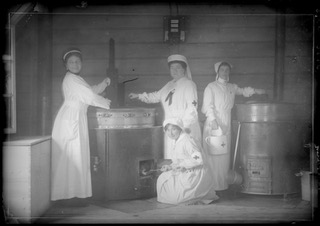 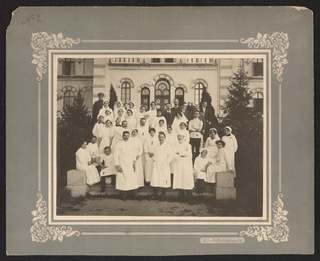 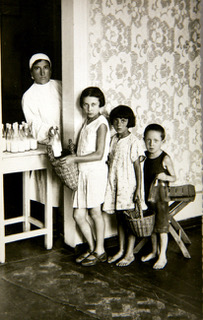 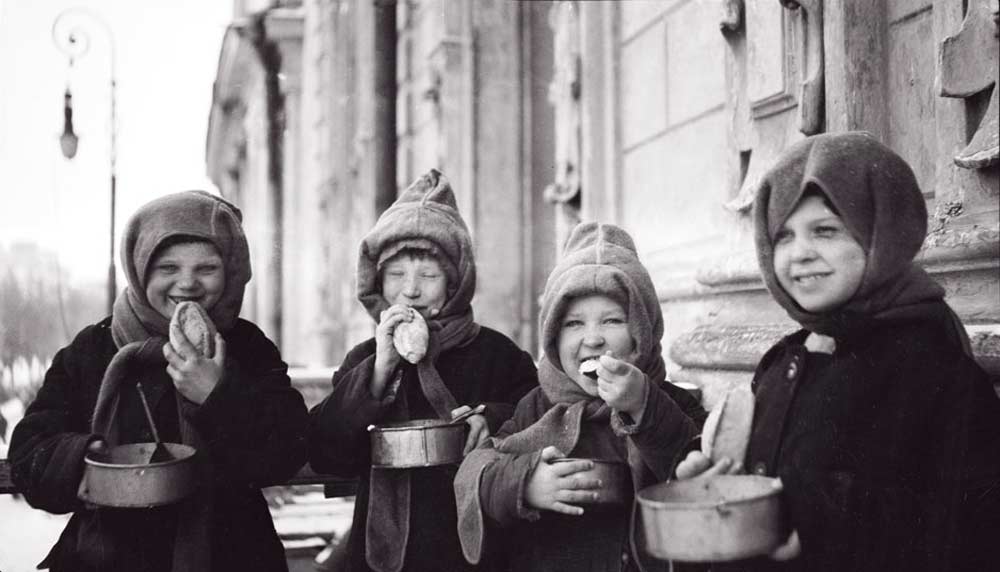 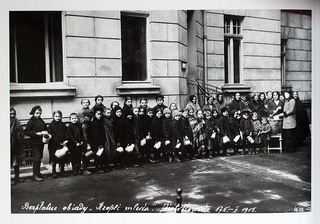 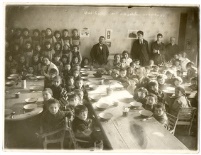 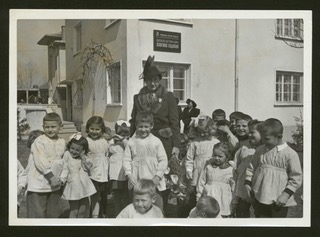 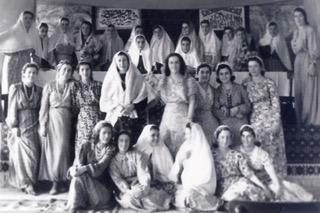 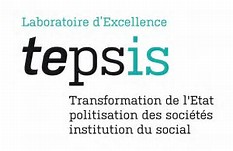 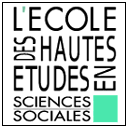 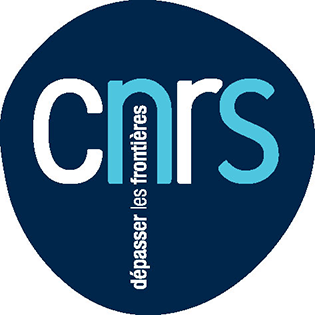 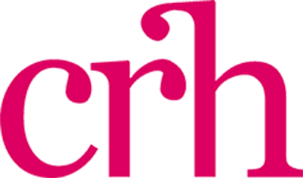 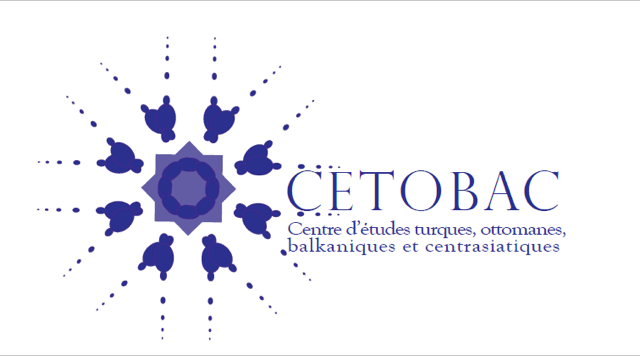 